K  A  R  A  RBelediyemiz bünyesinde bulunan Lale tiyatro ve konferans salonunun, etkinliklerde kullanılması maksadıyla kiralanmasında alınacak ücretlerin belirlenmesi ile ilgili Hukuk ve Tarifeler Komisyonu ile Plan ve Bütçe Komisyonunun 15.03.2024 tarih ve 06 sayılı müşterek raporu.(Belediye meclisimizin 04.03.2024 tarihinde yapmış olduğu birleşimde görüşülerek komisyonlarımıza havale edilen, Belediyemiz bünyesinde bulunan Lale tiyatro ve konferans salonunun, etkinliklerde kullanılması maksadıyla kiralanmasında alınacak ücretlerin belirlenmesi ile ilgili dosya incelendi.Komisyonlarımızca yapılan görüşmelerde; 2464 sayılı Belediye Gelirleri Kanununun 97. maddesi ile 5393 sayılı Belediye Kanununun 18/f maddesi gereğince, Kültür ve Sosyal İşler Müdürlüğü bünyesinde bulunan Lale tiyatro, konferans salonunun kirasının, ilgililerin talebi halinde aşağıda belirtilen tarife üzerinden verilmesi, belediyemizce düzenlenen sosyal ve kültürel faaliyetlerin bulunduğu günlerin dışında kalan zamanlarda sivil toplum kuruluşları, dernek ve vakıflar tarafından talep edilmesi halinde ücretsiz verilmesi komisyonlarımızca uygun görülmüştür.TİYATRO VE KONFERANS SALONUHafta içi bir saati					                                   		      75,00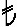 Hafta içi bir günlük		                                                                    	 	    330,00Hafta sonu bir saati			                                                         		    100,00Hafta sonu bir günlük		                       	                                            		    450,00Meclisimizin görüşlerine arz ederiz.)  Okundu.Konu üzerindeki görüşmelerden sonra, komisyon raporu oylamaya sunuldu, yapılan işaretle oylama sonucunda, Belediyemiz bünyesinde bulunan Lale tiyatro ve konferans salonunun, etkinliklerde kullanılması maksadıyla kiralanmasında alınacak ücretlerin belirlenmesi ile ilgili Hukuk ve Tarifeler Komisyonu ile Plan ve Bütçe Komisyonu müşterek raporunun kabulüne oybirliğiyle 16.04.2024 tarihli toplantıda karar verildi. Bekir YILDIZ	   	               Kaan Yusuf YURTERİ		  Fatma Nur AYDOĞAN              Meclis Başkan V.                                             Katip				                Katip